Publicado en Madrid el 27/06/2024 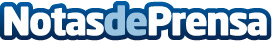 La metodología Level Up de la FP Guzmán el Bueno lleva la orientación profesional de los estudiantes a otro nivelEsta metodología se distingue por su enfoque práctico y su capacidad para anticipar tendencias, preparando a los estudiantes para el dinámico mercado laboralDatos de contacto:Ana Verónica García School Market S.L91 0 09 94 29Nota de prensa publicada en: https://www.notasdeprensa.es/la-metodologia-level-up-de-la-fp-guzman-el Categorias: Nacional Educación Madrid Formación profesional Cursos http://www.notasdeprensa.es